INDICAÇÃO N.º 2288/2017Ementa: Limpeza do bueiro localizado na Rua Antônio Trento, no bairro Jd. Morada do Sol.Exmo. Senhor Presidente.A Vereadora Mônica Morandi requer nos termos do art. 127 do regimento interno, que seja encaminhado ao Exmo. Prefeito Municipal a seguinte indicação:Que seja encaminhado a Secretaria competente o pedido de limpeza do bueiro localizado na Rua Antônio Trento e a avaliação da necessidade de limpeza dos demais bueiros do bairro Jd. Morada do Sol, neste Município.Justificativa:         Esta indicação se faz necessária a fim de garantir o bom funcionamento do escoamento das águas, considerando o volume de folhas e lixo depositados no bueiro, como mostra a foto abaixo.Valinhos, 11 de Setembro de 2017.___________________________ Mônica MorandiVereadora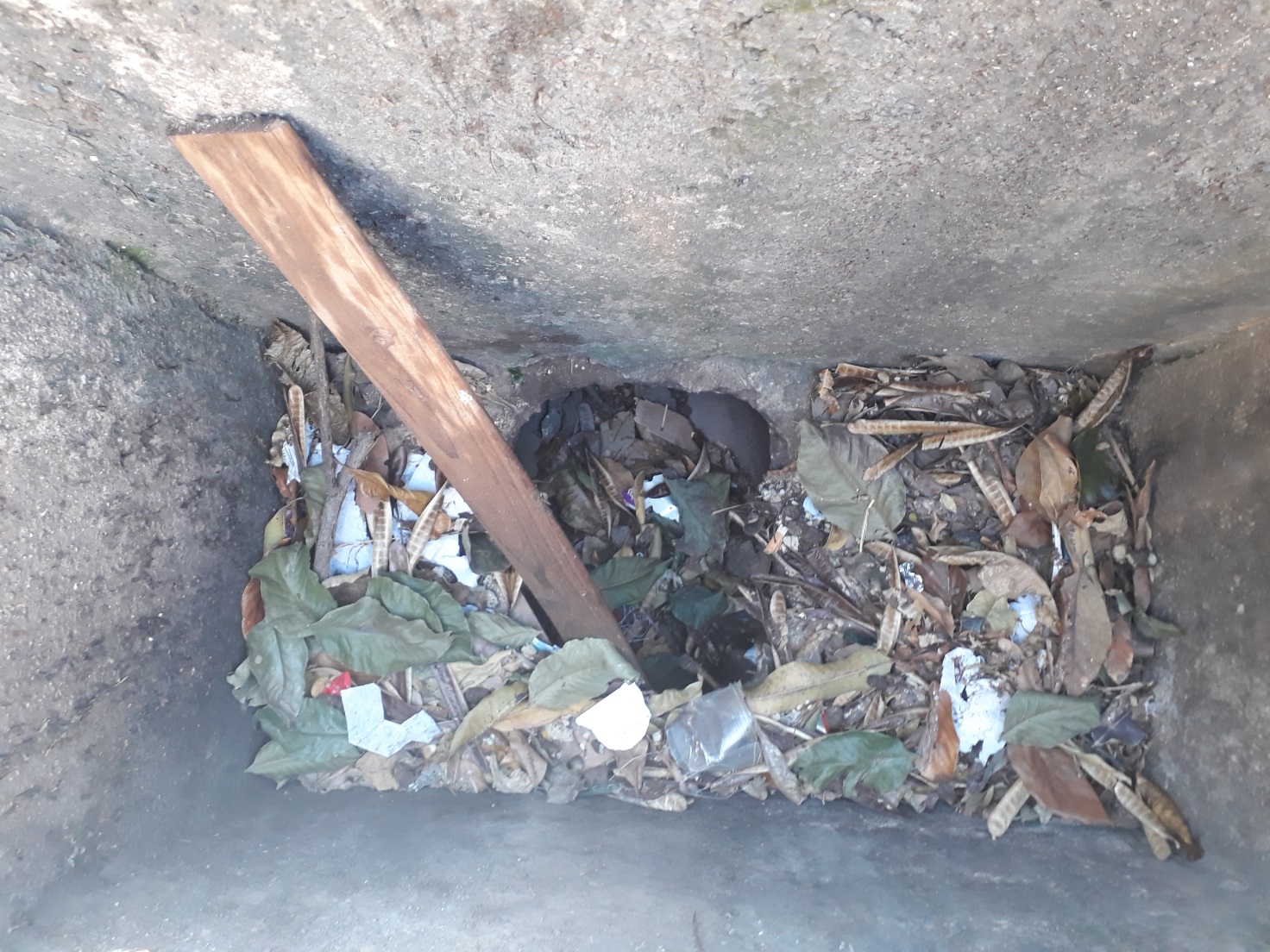 